                              Приложение для проекта             « Вторая жизнь ненужных вещей»                          для детей средней группыБеседа «Мусор Земле не к лицу!»Ход беседы:
Чтение стихотворения А. Барто «Весенняя прогулка».Сидели на опушке,На солнечной полянке,Две девочки-подружки,Две юных горожанки.Звенели птичьи трели,И девочки смотрели,Как все вокруг блестело, сверкало, шелестело,Как плещутся верхушкиЗеленою волною…Сказали две подружки:«как хорошо весною!Какой тут воздух чистый!Какой дубок ветвистый! »Ушли две ученицы,Две юных горожанки…Поют, как прежде, птицыНа солнечной полянке,Несется птичий гомон,Но весь дубок обломан,А травка под ольхою покрыта шелухою.Чего здесь только нету:От семечек пакеты,Трамвайные билеты,Бумажки от ирисок…Продолжить можно список.Все словно потускнело.Ушли две горожанки-Теперь им нету делаДо солнечной полянки.Шумит дубок ветвистыйОставшейся листвою,Качает головою-Какие чувства вызвала у вас эта сценка? Почему?-Когда полянка выглядела лучше: до посещения девочек или после?-Видели ли вы подобные картины во время прогулок в лес? Приятно ли наблюдать подобное?-А на нашем участке бывает ли похожее? Что мы делаем? А что было бы, если бы мы не убирали мусор?-Что может произойти? Можно ли считать ситуацию с мусором проблемой?-Как еще можно назвать мусор? (Сор, отходы, отбросы, хлам, бросовый материал) -Ребята, предлагаю вам немного отдохнуть. Сейчас я буду называть слова, а вы внимательно слушать, если услышите название предмета, которое обозначает мусор, присаживайтесь, если же нет- остаетесь стоять. Итак: ОГРЫЗОК ЯБЛОКА, ТЕТРАДЬ, РУЧКА, ПРОБКА ОТ БУТЫЛКИ, ФАНТИК, СЛОМАННАЯ ИРГУШКА, ШАРФ, ПАКЕТ ОТ СЕМЕЧЕК, БУТЫЛКА ЛИМОНАДА, РВАНЫЙ ПАКЕТ, И Т. П.-Вы дома наблюдали, сколько мусора скапливается за день в вашей семье. Скажите, куда его выбрасывают? (Мусорные баки, контейнеры)-А куда мусор попадает из контейнеров? (Свалки)-Скоро из-за мусора не будет места просто для жизни людей. Как вы думаете, как можно исправить положение? (Закапывать мусор, сжигать мусор, использовать еще раз как бросовый материал)-А весь ли мусор можно сжигать?(Пластмасс нельзя, он выделяет ядовитый газ при горении.)-Сжечь, выбросить - очень просто, а переработать, использовать повторно –это сложно. Но что же полезней для человека?(использовать повторно)-Хотелось бы закончить нашу беседу словами Маленького принца: «Встал утром, умылся, убери свою планету!» Пусть эти слова будут девизом для Вас!Приложение Игра « Хорошо - плохо»В. Ребята, скажите, свалка- это хорошо?Д. Да, потому что весь мусор в одном месте.В. А свалка- это плохо?Д. Да, потому что мусор плохо пахнет, загрязняет почву и воздух. Это вредно для здоровья. Занимают много места.(Дети рассматривают карточки с изображением чистых и загрязненных участков природы и города. Детям надо отвечать на вопросы, показав при этом нужную карточку.)1.Что будет , если не вывозить мусор из контейнера?
2. Нужна ли свалка и зачем?
3.Красиво ли смотрится свалка около речки, леса или на поляне?
4.Как уничтожают мусор на свалке?
5.Где перерабатывается бытовой мусор?
6.Какие природные богатства нам нужно сберечь?Экологическая сказка "Прогулка в лесу"Однажды в городе, появились на свет два совсем несмышленых мальчиков, которые подросли и начали спорить кто умнее и сильнее из них. Тогда один из мальчиков сказал «Давай договоримся кто заберется на самую высокую гору в лесу тот и победил» -мальчик согласился. Но, гора эта была далеко-далеко в лесу. Вот дети идут, играют, срывают цветочки и радуются. Вдруг они увидели красивую полянку они сели на нее, что бы отдохнуть и перекусить. Мальчики покушали, но за собой ничего не убрали, ни бутылки, ни банки из под консервов. Шли они 2 часа 3 часа. Мальчики увидели вторую полянку еще красивее, чем прежняя. Уже темнело мальчик предложил развести огонь он достал спички, но не зная как ими пользоваться спросил у друга. Мальчики зажгли, спичку и она упала на траву и трава загорелась. Мальчики видев, что огонь в траве разгорается они оторвали ветки у дерева и потушили огонь, тем самым нанеся, природе большой ущерб потому что они оторвали у дерева ветки, и сожгли травку. Идут они дальше. Вдруг, видят стоит красивая яблоня. У нее все яблоки такие красивые как на загляденье красные, спелые. Мальчики потрясли, яблоки по падали на землю. Затем начали обрывать яблоки с дерева и бросаться ими. Ребята подняли несколько яблочек и съели их даже не помыв, а огрызки бросили возле яблони и в ручей. Наконец дошли они до этой горы и не один не смог выиграть спор. Возвращались они домой, захотелось им пить они пришли к ручью рядом с яблоней, но ручей стал загрязненным и вода была совсем не вкусной. Мальчики захотели есть и подошел к яблони, но у нее не было яблок, потому что они оборвали все яблоки за зря. Идут они уставши хотели присесть на ту красивую полянку, но тут они увидели место той красивой полянке на которой были самые красивые цветочки и самая зеленая травка превратились в пепел. И тут то они все поняли, что нельзя загрязнять природу, которая тебе помогает. Они подошли к березке и собрали все огрызки и гнилые яблоки. Мальчики увидев как мучаются птички которые, пили из этого ручейка очистили его от огрызков. Затем они пошли на поляну и весь мусор, который там был, они собрали. И поняли что, природу нужно уважать, любить, и хорошо к ней относиться что бы она ответила тебе тем же. Мальчики пошли никто из них не выиграл спор, но для них этот поход был уроком на всю жизнь. «Защити то, что можешь пока не потерял то, что имеешь» - сказала бабушка, услышав рассказ мальчиков.Д игра  «Природа и человек»Цель: Закрепить и систематизировать знания детей о том, что создано человек и что дает человеку природа.Дидактический материал:  Мяч.Методика проведения: Воспитатель проводит с детьми беседу, в процессе которой уточняет их знание о том, что окружающие нас предметы или сделаны руками людей или существуют в природе, и человек ими пользуется; например, лес, уголь, нефть, газ существует в природе, а дома, заводы создает человек.«Что сделано человеком»? спрашивает воспитатель и бросает мяч.«Что создано природой»? спрашивает воспитатель и бросает мяч.Дети ловят мяч и отвечают на вопрос. Кто не может вспомнить, пропускает свой ход.Игра «Что из чего сделано?»Цель: Учить детей определять материал из которого сделан предмет.Дидактический материал: деревянный кубик, алюминиевая мисочка, стеклянная баночка, металлический колокольчик., ключ и т.д.Методика проведения: Дети вынимают из мешочка разные предметы и называют, указывая, из чего сделан каждый предмет.Игра «Что было бы, если из леса исчезли…»Цель: Закреплять знания о взаимосвязи в природе.Дидактический материал: Карточки с объектами живой  природы.Методика проведения:  Воспитатель предлагает убрать из леса насекомых:- Что бы произошло с остальными жителями? А если бы исчезли птицы? А если бы пропали ягоды? А если бы не было грибов? А если бы ушли из леса зайцы?Оказывается, не случайно лес собрал своих обитателей вместе. Все лесные растения и животные связаны друг с другом. Они друг без друга не смогут обходиться.                                              Игры  из нечего                             (из бросового материала)             «Отгадай на ощупь геометрическую фигуру».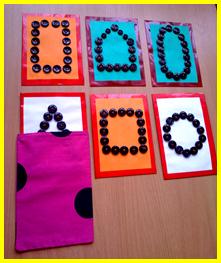 Описание:
На цветной картон пришиваются пуговицы в форме геометрических фигур.
Для каждой карточки шьется чехол, в который легко вставить и вытащить карточку. Чехол должен быть не прозрачный.
Возраст детей: 3-7 лет.
Цели и задачи:
Развивать мелкую моторику рук. Учить узнавать и называть геометрические фигуры: 2 младшая и средняя группы–  круг, квадрат, треугольник; старшая и подготовительная к школе группы – круг, треугольник, четырехугольник, прямоугольник, многоугольникВарианты заданий:
Отгадай на ощупь и назови.Отгадай на ощупь и найди пару.Отгадай на ощупь, назови геометрическую фигуру и предмет такой же формы.Применение:
 как часть занятия во время индивидуальной работы с детьми во время самостоятельной деятельности детейзадание для досуга«Отгадай на ощупь цифру».

Описание:
На цветной картон пришиваются пуговицы в форме цифры от 1 до 20.
Для каждой карточки шьется чехол, в который легко вставить и вытащить карточку. Чехол должен быть не прозрачный.
Возраст детей: 5-7 лет.
Цели и задачи: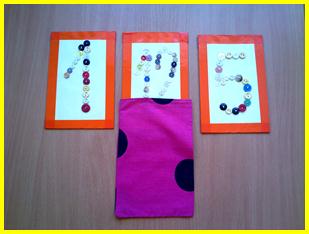 Развивать мелкую моторику рук. Учить узнавать и называть цифры: старшая группа – в пределах 10, подготовительная к школе группа – в пределах 20.
Варианты заданий:
Отгадай на ощупь и назови.Отгадай на ощупь и найди пару.Отгадай на ощупь, выполни столько действий, сколько обозначает данная цифра.Изготовления игрушек-самоделок из бросового материала. Из опыта работы изготовления игрушек-самоделок из бросового материала. В  дошкольном возрасте большую роль в трудовом воспитании начинает играть ручной труд с элементами творчества, технической выдумки. Ежедневно мы выкидываем, казалось бы, совершенно ненужные нам предметы, не подозревая, что это хороший поделочный материал: пустые ёмкости из-под шампуней, пробки, крышки, бумажные упаковки. Перечень таких материалов довольно большой. Из этого «мусора» можно сделать игры и оригинальные игрушки для малышей, украшения для интерьера, сувениры и подарки, различные приспособления, которые всегда найдут практическое применение. Поделки из бросового материала являются прекрасным средством для развития умственных способностей, эстетического вкуса, конструкторского мышления, выдумки и фантазии. Среди изобилия бросового материала для изготовления поделок можно выбрать изделия из пластика – это легко обрабатываемый яркий, красивый, прочный и безопасный материал. Без особых усилий его можно разрезать, под воздействием тепла можно размягчать, разгибать, прокалывать. Работа с таким бросовым материалом открывает широкие возможности для творчества и фантазии. Первоначально взрослый может создавать нужный предмет в присутствии детей. Ожидание появления нужного предмета вызовет у детей заинтересованность. В ходе творческого процесса воспитатель даёт представление о способах работы с этим материалом с учётом всех его свойств. Заинтересовав детей, в совместном обсуждении можно создать ближайшую перспективу, раскрывая, когда и какие вещи можно изготовить. Игры детей, благодаря самодельным игрушкам, станут намного интереснее и длительнее, а сам процесс изготовления принесёт им радость и удовлетворение. В результате совместного труда будет использована детская выдумка, фантазия и творческий подход к делу. В магазине разные, Зелёные и красные, Бутылочки пестрят. Из них игрушки сделаем Зеленые и красные Чтоб удивить ребят! Игрушки«Шнуровки»Выполнение работы Основание панно вырезано из крышки пластикового ведра. Вырезаем кружок из ёмкости жёлтого цвета (конечно, предварительно весь материал из пластика тщательно моется) и прикрепляем леской к основанию. Карандашом рисуем лучики. Нагретым острым предметом или шилом делаем отверстие в нужных местах. Чтобы дырочки получались ровными, прокручиваем их с помощью ножниц. Когда шнуровка готова, даём задание: Мой маленький дружочек, Возьми-ка ты шнурок. Видишь жёлтый круг? Сделай лучики вокруг. Солнце улыбается – Ребятишкам нравится! «Дождик», «Машина» Процесс изготовления пособий аналогичный. А к каждой шнуровке даём тематическое задание. Стежок за стежком – Голубеньким шнурком. Вот и дождичек полил, А ребят не намочил. Что же делать? Вот вопрос. У машины нет колёс! Их приделаем легко И поедем далеко! «Мухомор» Для работы понадобятся ёмкости из-под кетчупа и шампуней (красный и белый цвета). Вырезаем основу – шляпку гриба – и белые точки мухомора. Их диаметр зависит от возраста детей. Для ножки берётся использованный фломастер. В прорезь фломастера вставляем шляпку гриба, надёжно фиксируем. Для подставки понадобится любая крышечка, например от кофе. Когда грибок готов, даём задание. Мухомор красив на вид. Но он очень ядовит. Кто ловко пятна соберёт, Тот запомнит наперёд: Взрослых надо слушать, Гриб не стоит кушать Источник: https://www.i-igrushki.ru/archive/chudesa-svoimi-rukami.html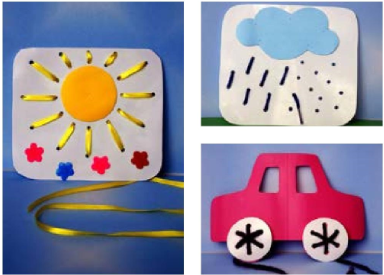 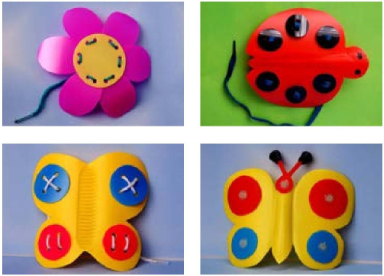 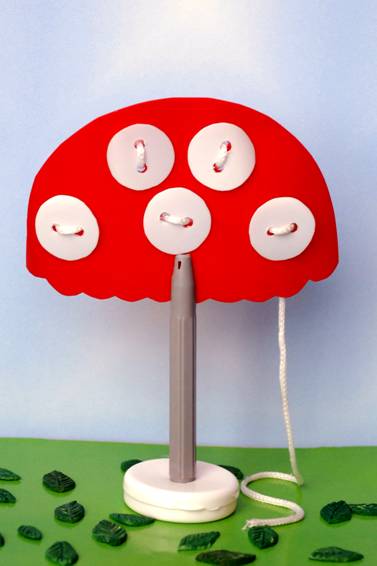 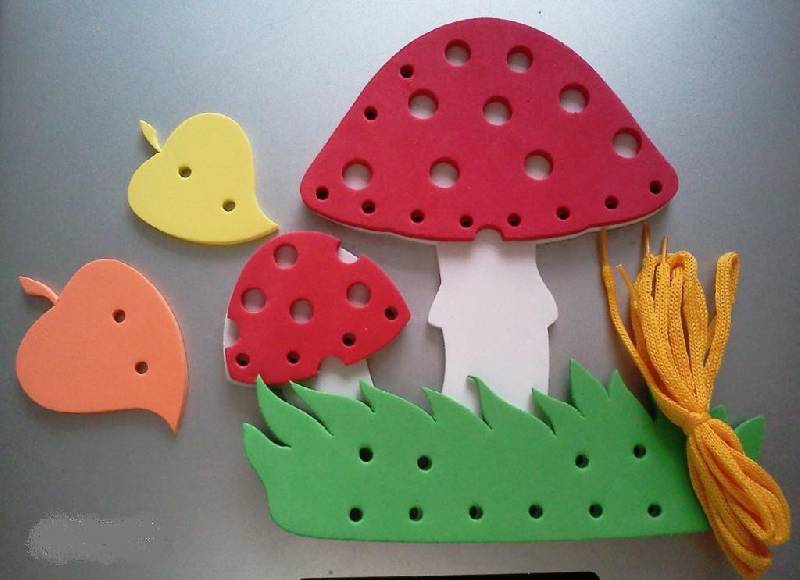 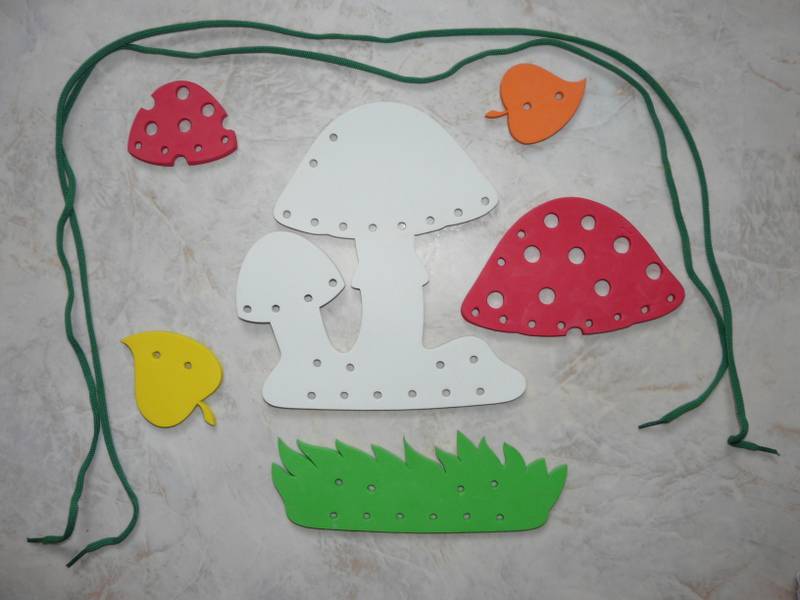 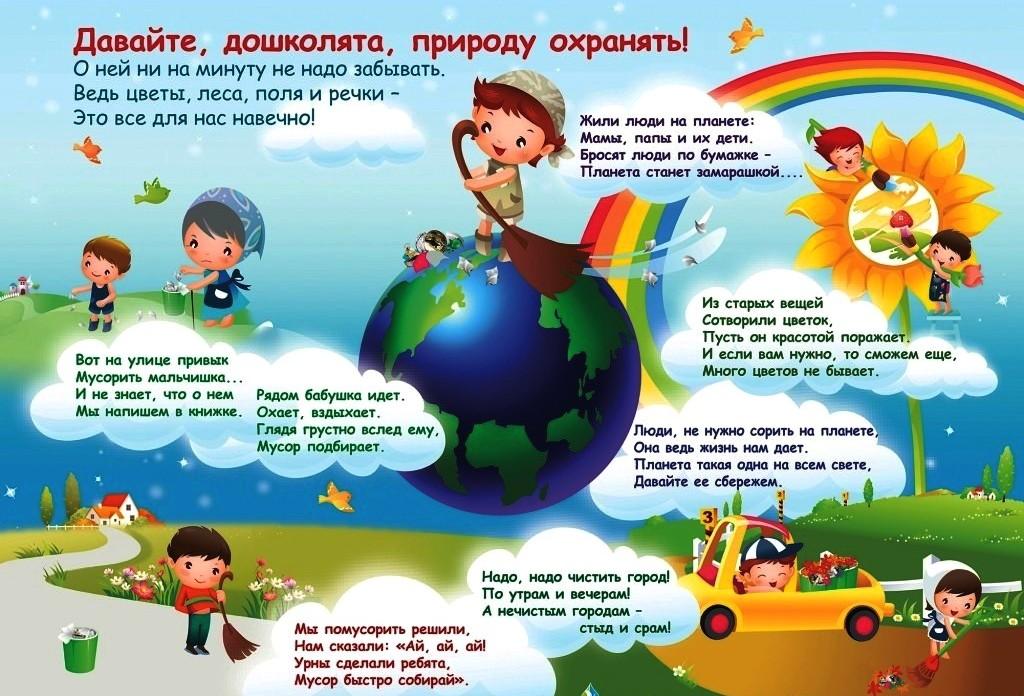 